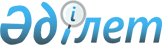 О внесении изменений в постановление Правительства Республики Казахстан от 17 октября 2008 года № 962 "О мерах по реализации Указа Президента Республики Казахстан от 13 октября 2008 года № 669"Постановление Правительства Республики Казахстан от 31 декабря 2019 года № 1058
      Примечание ИЗПИ!
Вводится в действие с 01.01.2020.
      Правительство Республики Казахстан ПОСТАНОВЛЯЕТ:
      1. Внести в постановление Правительства Республики Казахстан от 17 октября 2008 года № 962 "О мерах по реализации Указа Президента Республики Казахстан от 13 октября 2008 года № 669" (САПП Республики Казахстан, 2008 г., № 41, ст. 458) следующие изменения:
      в приложении 2 к указанному постановлению: 
      строку:
      исключить;
      строку:
      изложить в следующей редакции:
      2. Настоящее постановление вводится в действие с 1 января 2020 года.
					© 2012. РГП на ПХВ «Институт законодательства и правовой информации Республики Казахстан» Министерства юстиции Республики Казахстан
				
"Мамин

Аскар Узакпаевич
-
Премьер-Министр Республики Казахстан, председатель"
"Сулейменов

Тимур Муратович
-
Помощник Президента Республики Казахстан"
"Бозумбаев

Канат Алдабергенович
-
Помощник Президента Республики Казахстан".
      Премьер-Министр
Республики Казахстан 

А. Мамин
